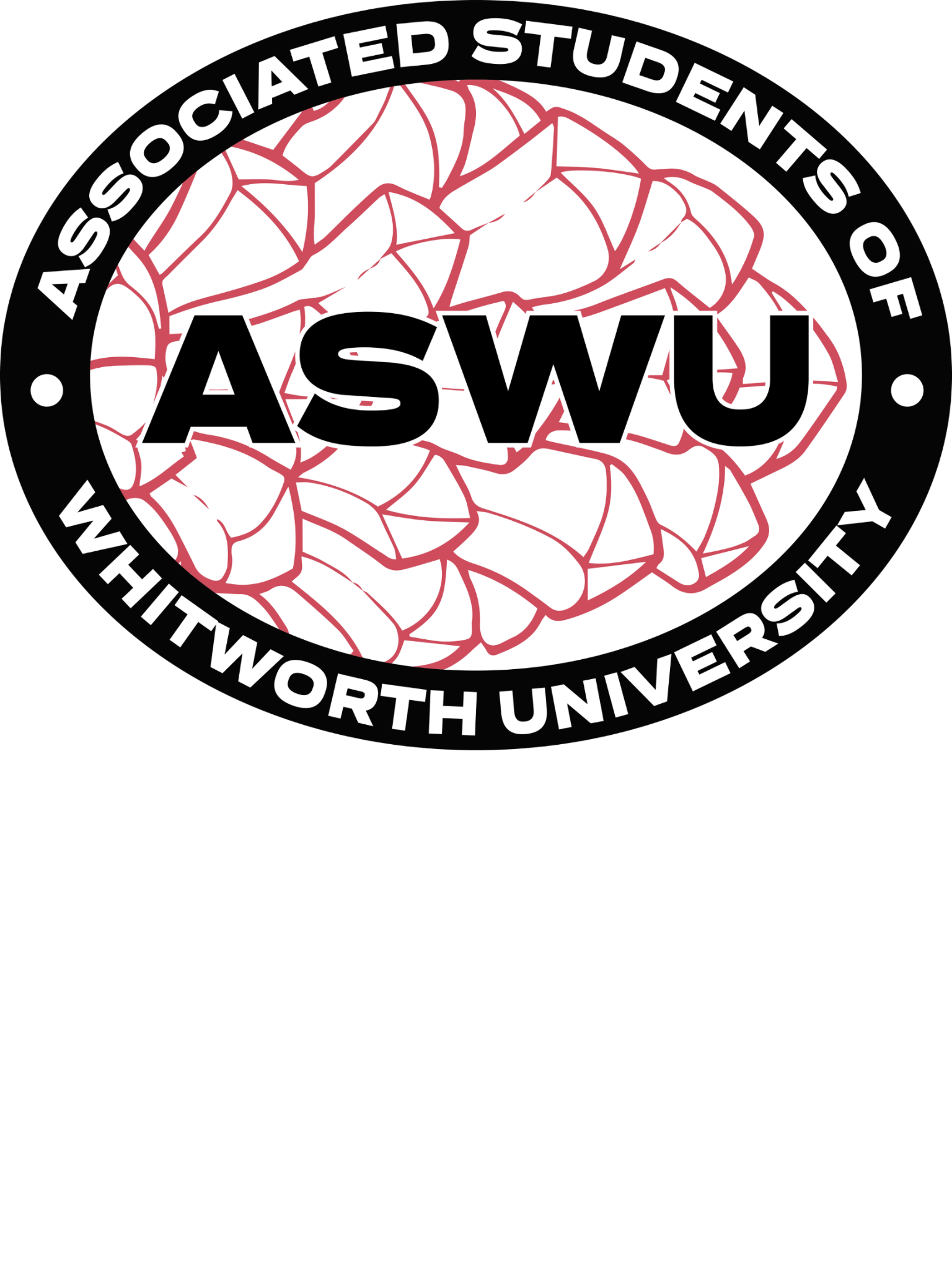 Guided by integrity and respect, we, the Associated Students of Whitworth University, strive to inspire and support the diverse student body to live holistically, embrace resilience, and cultivate an inclusive community. Through open hearts and minds, we aim to lead authentically and advocate on behalf of student voices. Underpinned by empathy, our goal is to foster a dynamic culture wherein honesty thrives, equity is nurtured, and civil discourse prospers, creating a sense of belonging and well-being.______________________________________________________________________________________________________________2023-24 ASWU Meeting Minutes October 25|, 2023Executive Members:Georgia Goff | President                                                                                            	PRESENTGrace Johnson | Vice President                                                                              	PRESENTMichael Stavridis | Financial Director                                                                         	PRESENT Jamie Gassman | Communications Director                                                                  ABSENTCoordinators:Kenzie Quinn | Campus Activities Coordinator                                                          	PRESENTGwen Brantner | Club Coordinator                                                                             	PRESENT       Reeshika Sharma  | Cultural Events Coordinator                                                           PRESENTSamie Schaffer | Senior Class Coordinator                                                 	               	PRESENTAngel Ainembabazi | Spiritual Life Coordinator                                                           PRESENTTalea Blasko | Sustainability Coordinator                                                              	PRESENTGrace Uppendahl | Traditional Events Coordinator                                                       PRESENTSenators:Jennedy Cruz Hernandez  | Arend Senator                                                                    PRESENT                                                               	Eleanor Bonikowsky | Ballard Senator                                                                          PRESENTEmery Sparwasser | Baldwin Jenkins Senator                                                               PRESENT  Joie Kane | Boppell Senator                                                                                	PRESENTAustin Wolfe | Duvall Senator                                                                                  	PRESENT Niraj Pandey | International Student Senator                                                               	ABSENT – PROXY UchkaMatthew White | McMillan Senator                                                                         	PRESENTBobbi Jo Crittenden | Off-Campus Senator                                                                   PRESENTStephanie Fery | Oliver Senator                                                                               	PRESENTEli Harris | StewVille Senator                                                                                     	PRESENTRepresentative:Aubrey Lathrom  | Incoming Student Representative                                                   PRESENT                                                               Isabella Martinez| Incoming Student Representative                                                    PRESENTZeke Taton | Neighborhoods Senator Representative                                                   PRESENTAbi Prather | Off Campus Representative                                                              	PRESENTDavis Campbell | Off Campus Representative                                                              PRESENTHui Yi Soh | Off Campus Representative                                                              	PRESENTRylee Baratone | Off Campus Representative                                                               PRESENT______________________________________________________________________________________________________________Meeting brought to order at ___________________________________________________________________________________________________________Mission statement read by ______________________________________________________________________________________________________________What’s Up Whitworth______________________________________________________________________________________________________________Birthday’sGrace J: ______________________________________________________________________________________________________________Student HighlightGrace J: ______________________________________________________________________________________________________________Media Group PropositionGrace J: ______________________________________________________________________________________________________________Club Proposals Grace J: Financial Director UpdatesMichael:____________________________________________________________________________________________________________Vice President UpdatesGrace J:____________________________________________________________________________________________________________President UpdatesGeorgia: ______________________________________________________________________________________________________________Past Events:______________________________________________________________________________________________________ Upcoming Events______________________________________________________________________________________________________________Constituency ReportsArendJennedy:BallardKenzie:Baldwin JenkinsEmery:BoppellJoie:DuvallAustin:Incoming Students:Aubrey/IsabellaInternational StudentsNiraj: McMillanMatthew:Neighborhoods:Zeke:Off-Campus StudentsBobbi Jo:OliverStephanie: Stew-VilleEli:__________________________________________________________________________________________________________Shoutouts_____________________________________________________________________________________________________________Motioned to adjourn meeting by Seconded by Favor: 0   | Oppose: 0  | Abstain: 0Meeting adjourned at ______________________________________________________________________________________________________________